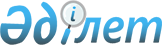 О бюджете поселка Жанакорган на 2020-2022 годы
					
			С истёкшим сроком
			
			
		
					Решение Жанакорганского районного маслихата Кызылординской области от 30 декабря 2019 года № 418. Зарегистрировано Департаментом юстиции Кызылординской области 6 января 2020 года № 7204. Прекращено действие в связи с истечением срока
      В соответствии с пунктом 2 статьи 9-1 кодекса Республики Казахстан от 4 декабря 2008 года "Бюджетный кодекс Республики Казахстан", подпунктом 1) пункта 1 статьи 6 Закона Республики Казахстан от 23 января 2001 года "О местном государственном управлении и самоуправлении в Республике Казахстан", Жанакорганский районный маслихат РЕШИЛ:
      1. Утвердить бюджет поселка Жанакорган на 2020-2022 годы согласно приложениям 1, 2 и 3 соответственно, в том числе на 2020 год в следующем объеме:
      1) доходы – 2 640 189,4 тысяч тенге, в том числе:
      налоговые поступления – 39 873 тысяч тенге;
      неналоговые поступлениям – 3 078 тысяч тенге;
      поступления от продаж основного капитала – 21 585 тысяч тенге;
      поступления трансфертов – 2 575 653,4 тысяч тенге;
      2) затраты – 2 655 121,3 тысяч тенге;
      3) чистое бюджетное кредитование – 0;
      бюджетные кредиты – 0;
      погашение бюджетных кредитов – 0;
      4) сальдо по операциям с финансовыми активами – 0:
      приобретение финансовых активов – 0;
      поступления от продажи финансовых активов государства – 0;
      5) дефицит (профицит) бюджета – 0;
      6) финансирование дефицита (использование профицита) бюджета – 0;
      7) остаток используемых бюджетных средств – 14 538 тысяч тенге.
      Сноска. Пункт 1 - в редакции решения Жанакорганского районного маслихата Кызылординской области от 30.11.2020 № 541 (вводится в действие с 01.01.2020).


      2. Объем субвенций за 2020 год передаваемый из районного бюджета в бюджет поселка 1 428 094 тысяч тенге.
      3. Настоящее решение вводится в действие с 1 января 2020 года и подлежит официальному опубликованию. Бюджет поселка Жанакорган на 2020 год
      Сноска. Пункт 1 - в редакции решения Жанакорганского районного маслихата Кызылординской области от 30.11.2020 № 541 (вводится в действие с 01.01.2020). Бюджет поселка Жанакорган на 2021 год Бюджет поселка Жанакорган на 2022 год
					© 2012. РГП на ПХВ «Институт законодательства и правовой информации Республики Казахстан» Министерства юстиции Республики Казахстан
				
      Председатель внеочередной ХLІ сессииЖанакорганского районного маслихата

А. Кыстаубаева

      Секретарь Жанакорганскогорайонного маслихата

Е. Ильясов
Приложение 1 к решениюЖанакорганского районного маслихатаот 30 декабря 2019 года №418
Категория
Категория
Категория
Категория
Категория
Сумма, тысяч тенге
Класс
Класс
Класс
Класс
Сумма, тысяч тенге
Подкласс
Подкласс
Подкласс
Сумма, тысяч тенге
I. ДОХОДЫ
I. ДОХОДЫ
2 640 189,4
1
Налоговые поступления
Налоговые поступления
39 873
01
Подоходный налог
Подоходный налог
20 703
2
Индивидуальный подоходный налог
Индивидуальный подоходный налог
20 703
04
Налоги на собственность
Налоги на собственность
19 170
1
Налоги на имущество
Налоги на имущество
1 657
3
Земельный налог
Земельный налог
3 865
4
Налог на транспортные средства
Налог на транспортные средства
13 648
2
Неналоговые поступления
Неналоговые поступления
3 078
01
Доходы от государственной собственности
Доходы от государственной собственности
840
5
Доходы от аренды имущества, находящегося в государственной собственности
Доходы от аренды имущества, находящегося в государственной собственности
840
06
Прочие неналоговые поступления
Прочие неналоговые поступления
2 238
9
Другие неналоговые поступления в местный бюджет
Другие неналоговые поступления в местный бюджет
2 238
3
Поступления от продажи основного капитала
Поступления от продажи основного капитала
21 585
01
Продажа государственного имущества, закрепленного за государственными учреждениями
Продажа государственного имущества, закрепленного за государственными учреждениями
21 585
1
Продажа государственного имущества, закрепленного за государственными учреждениями
Продажа государственного имущества, закрепленного за государственными учреждениями
21 585
4
Поступление трансфертов
Поступление трансфертов
2 575 653,4
02
Трансферты из вышестоящих органов государственного управления
Трансферты из вышестоящих органов государственного управления
2 575 653,4
3
Трансферты из бюджетов городов районного значения, сел, поселков, сельских округов
Трансферты из бюджетов городов районного значения, сел, поселков, сельских округов
2 575 653,4
Функциональная группа
Функциональная группа
Функциональная группа
Функциональная группа
Функциональная группа
Сумма, тысяч тенге
Функциональная подгруппа
Функциональная подгруппа
Функциональная подгруппа
Функциональная подгруппа
Сумма, тысяч тенге
Администратор бюджетных программ
Администратор бюджетных программ
Администратор бюджетных программ
Сумма, тысяч тенге
Программа
Программа
Сумма, тысяч тенге
Наименование
Сумма, тысяч тенге
II. ЗАТРАТЫ
2 655 121,3
1
Государственные услуги общего характера
110 385,6
1
Представительные, исполнительные и другие органы, выполняющие общие функции государственного управления
110 385,6
124
Аппарат акима города районного значения, села, поселка, сельского округа
110 385,6
001
Услуги по обеспечению деятельности акима города районного значения, села, поселка, сельского округа
88 674
022
Капитальные расходы государственных учреждений и организаций
10 640,6
032
Капитальные расходы подведомственных государственных учреждений и организаций
11 251
4
Образование
1 381 802
1
Дошкольное воспитание и обучение
1 373 849
124
Аппарат акима города районного значения, села, поселка, сельского округа
1 373 849
004
Обеспечение деятельности организаций дошкольного воспитания и обучения
388 953
041
Реализация государственного образовательного заказа в дошкольных организациях образования
984 896
2
Начальное, основное среднее и общее среднее образование
7 953
124
Аппарат акима города районного значения, села, поселка, сельского округа
7 953
005
Организация бесплатного подвоза учащихся до ближайшей школы и обратно в сельской местности
7 953
6
Социальная помощь и социальное обеспечение
47 052
2
Социальная помощь
47 052
124
Аппарат акима города районного значения, села, поселка, сельского округа
47 052
003
Оказание социальной помощи нуждающимся гражданам на дому
47 052
7
Жилищно-коммунальное хозяйство
538 690,1
3
Благоустройство населенных пунктов
538 690,1
124
Аппарат акима города районного значения, села, поселка, сельского округа
538 690,1
008
Освещение улиц в населенных пунктах
117 732,1
009
Обеспечение санитарии населенных пунктов
16 023
011
Благоустройство и озеленение населенных пунктов
404 935
8
Культура, спорт, туризм и информационное пространство
30 119
1
Деятельность в области культуры
30 119
124
Аппарат акима города районного значения, села, поселка, сельского округа
30 119
006
Поддержка культурно-досуговой работы на местном уровне
30 119
12
Транспорт и коммуникации
197 216,5
1
Автомобильный транспорт
197 216,5
124
Аппарат акима города районного значения, села, поселка, сельского округа
197 216,5
045
Капитальный и средний ремонт автомобильных дорог улиц населенных пунктов
197 216,5
13
Прочие
349 462,2
9
Прочие
349 462,2
124
Аппарат акима города районного значения, села, поселка, сельского округа
349 462,2
040
Реализация мероприятий для решения вопросов обустройства населенных пунктов в реализацию мер по содействию экономическому развитию регионов в рамках Программы развития регионов до 2020 года
6 911,1
057
Реализация мероприятий по социальной и инженерной инфраструктуре в сельских населенных пунктах в рамках проекта "Ауыл-Ел бесігі"
342 551,1
15
Трансферты
393,9
1
Трансферты
393,9
124
Аппарат акима города районного значения, села, поселка, сельского округа
393,9
048
Возврат неиспользованных (недоиспользованных) целевых трансфертов
393,9
3.Чистое бюджетное кредитование
0
4. Сальдо по операциям с финансовыми активами
0
5. Дефицит (профицит) бюджета
0
6. Финансирование дефицита (использование профицита) бюджета
0
8
Остаток используемых бюджетных средств
14 538
01
Остаток бюджетных средств
14 538
1
Остаток бюджетных средств
14 538Приложение 2 к решению
Жанакорганского районного
маслихата от 30 декабря 2019 года № 417
Категория
Категория
Категория
Категория
Категория
Сумма, тысяч тенге
Класс
Класс
Класс
Класс
Сумма, тысяч тенге
Подкласс
Подкласс
Подкласс
Сумма, тысяч тенге
I. ДОХОДЫ
I. ДОХОДЫ
1 496 793 
1
Налоговые поступления
Налоговые поступления
59 474
04
Налоги на собственность
Налоги на собственность
59 474
1
Hалоги на имущество
Hалоги на имущество
1 740
3
Земельный налог
Земельный налог
7 680
4
Налог на транспортные средства
Налог на транспортные средства
50 054
2
Неналоговые поступления
Неналоговые поступления
3 232
01
Доходы от государственной собственности
Доходы от государственной собственности
882
5
Доходы от аренды имущества, находящегося в государственной собственности
Доходы от аренды имущества, находящегося в государственной собственности
882
06
Прочие неналоговые поступления
Прочие неналоговые поступления
2350
9
Другие неналоговые поступления в местный бюджет
Другие неналоговые поступления в местный бюджет
2350
3
Поступления от продажи основного капитала
Поступления от продажи основного капитала
22 665
01
Продажа государственного имущества, закрепленного за государственными учреждениями
Продажа государственного имущества, закрепленного за государственными учреждениями
22 665
1
Продажа государственного имущества, закрепленного за государственными учреждениями
Продажа государственного имущества, закрепленного за государственными учреждениями
22 665
4
Поступление трансфертов
Поступление трансфертов
1 411 422
02
Трансферты из вышестоящих органов государственного управления
Трансферты из вышестоящих органов государственного управления
1 411 422
3
Трансферты из бюджетов городов районного значения, сел, поселков, сельских округов
Трансферты из бюджетов городов районного значения, сел, поселков, сельских округов
1 411 422
Функциональная группа
Функциональная группа
Функциональная группа
Функциональная группа
Функциональная группа
Сумма, тысяч тенге
Функциональная подгруппа
Функциональная подгруппа
Функциональная подгруппа
Функциональная подгруппа
Сумма, тысяч тенге
Администратор бюджетных программ
Администратор бюджетных программ
Администратор бюджетных программ
Сумма, тысяч тенге
Программа
Программа
Сумма, тысяч тенге
Наименование
Сумма, тысяч тенге
II. ЗАТРАТЫ
1 496 793
1
Государственные услуги общего характера
70 663
1
Представительные, исполнительные и другие органы, выполняющие общие функции государственного управления
70 663
124
Аппарат акима города районного значения, села, поселка, сельского округа
70 663
001
Услуги по обеспечению деятельности акима города районного значения, села, поселка, сельского округа
70 663
4
Образование
1 277 550
1
Дошкольное воспитание и обучение
1 267 928
124
Аппарат акима города районного значения, села, поселка, сельского округа
1 267 928
004
Обеспечение деятельности организаций дошкольного воспитания и обучения
344 995
041
Реализация государственного образовательного заказа в дошкольных организациях образования
922 933
2
Начальное, основное среднее и общее среднее образование
9 622
124
Аппарат акима города районного значения, села, поселка, сельского округа
9 622
005
Организация бесплатного подвоза учащихся до ближайшей школы и обратно в сельской местности
9 622
6
Социальная помощь и социальное обеспечение
38 363
2
Социальная помощь
38 363
124
Аппарат акима города районного значения, села, поселка, сельского округа
38 363
003
Оказание социальной помощи нуждающимся гражданам на дому
38 363
7
Жилищно-коммунальное хозяйство
87 499
3
Благоустройство населенных пунктов
87 499
124
Аппарат акима города районного значения, села, поселка, сельского округа
87 499
008
Освещение улиц в населенных пунктах
38 067
009
Обеспечение санитарии населенных пунктов
16 569
011
Благоустройство и озеленение населенных пунктов
32 863
8
Культура, спорт, туризм и информационное пространство
22 718
1
Деятельность в области культуры
22 718
124
Аппарат акима города районного значения, села, поселка, сельского округа
22 718
006
Поддержка культурно-досуговой работы на местном уровне
22 718
3.Чистое бюджетное кредитование
0
4. Сальдо по операциям с финансовыми активами
0
5. Дефицит (профицит) бюджета
0
6. Финансирование дефицита (использование профицита) бюджета
0Приложение 3 к решению
Жанакорганского районного
маслихата от 30 декабря 2019 года № 417
Категория
Категория
Категория
Категория
Категория
Сумма, тысяч тенге
Класс
Класс
Класс
Класс
Сумма, тысяч тенге
Подкласс
Подкласс
Подкласс
Сумма, тысяч тенге
I. ДОХОДЫ
I. ДОХОДЫ
1 501 044
1
Налоговые поступления
Налоговые поступления
61 852
04
Налоги на собственность
Налоги на собственность
61 852
1
Hалоги на имущество
Hалоги на имущество
1 809
3
Земельный налог
Земельный налог
7 987
4
Налог на транспортные средства
Налог на транспортные средства
52 056
2
Неналоговые поступления
Неналоговые поступления
3 361
01
Доходы от государственной собственности
Доходы от государственной собственности
917
5
Доходы от аренды имущества, находящегося в государственной собственности
Доходы от аренды имущества, находящегося в государственной собственности
917
06
Прочие неналоговые поступления
Прочие неналоговые поступления
2 444
9
Другие неналоговые поступления в местный бюджет
Другие неналоговые поступления в местный бюджет
2 444
3
Поступления от продажи основного капитала
Поступления от продажи основного капитала
23 571
01
Продажа государственного имущества, закрепленного за государственными учреждениями
Продажа государственного имущества, закрепленного за государственными учреждениями
23 571
1
Продажа государственного имущества, закрепленного за государственными учреждениями
Продажа государственного имущества, закрепленного за государственными учреждениями
23 571
4
Поступление трансфертов
Поступление трансфертов
1 412 260
02
Трансферты из вышестоящих органов государственного управления
Трансферты из вышестоящих органов государственного управления
1 412 260
3
Трансферты из бюджетов городов районного значения, сел, поселков, сельских округов
Трансферты из бюджетов городов районного значения, сел, поселков, сельских округов
1 412 260
Функциональная группа
Функциональная группа
Функциональная группа
Функциональная группа
Функциональная группа
Сумма, тысяч тенге
Функциональная подгруппа
Функциональная подгруппа
Функциональная подгруппа
Функциональная подгруппа
Сумма, тысяч тенге
Администратор бюджетных программ
Администратор бюджетных программ
Администратор бюджетных программ
Сумма, тысяч тенге
Программа
Программа
Сумма, тысяч тенге
Наименование
Сумма, тысяч тенге
II. ЗАТРАТЫ
1 501 044
1
Государственные услуги общего характера
70 875
1
Представительные, исполнительные и другие органы, выполняющие общие функции государственного управления
70 875
124
Аппарат акима города районного значения, села, поселка, сельского округа
70 875
001
Услуги по обеспечению деятельности акима города районного значения, села, поселка, сельского округа
70 875
4
Образование
1 278 874
1
Дошкольное воспитание и обучение
1 268 963
124
Аппарат акима города районного значения, села, поселка, сельского округа
1 268 963
004
Обеспечение деятельности организаций дошкольного воспитания и обучения
346 030
041
Реализация государственного образовательного заказа в дошкольных организациях образования
922 933
2
Начальное, основное среднее и общее среднее образование
9 911
124
Аппарат акима города районного значения, села, поселка, сельского округа
9 911
005
Организация бесплатного подвоза учащихся до ближайшей школы и обратно в сельской местности
9 911
6
Социальная помощь и социальное обеспечение
38 363
2
Социальная помощь
38 363
124
Аппарат акима города районного значения, села, поселка, сельского округа
38 363
003
Оказание социальной помощи нуждающимся гражданам на дому
38 363
7
Жилищно-коммунальное хозяйство
90 124
3
Благоустройство населенных пунктов
90 124
124
Аппарат акима города районного значения, села, поселка, сельского округа
90 124
008
Освещение улиц в населенных пунктах
39 209
009
Обеспечение санитарии населенных пунктов
17 066
011
Благоустройство и озеленение населенных пунктов
33 849
8
Культура, спорт, туризм и информационное пространство
22 808
1
Деятельность в области культуры
22 808
124
Аппарат акима города районного значения, села, поселка, сельского округа
22 808
006
Поддержка культурно-досуговой работы на местном уровне
22 808
3.Чистое бюджетное кредитование
0
4. Сальдо по операциям с финансовыми активами
0
5. Дефицит (профицит) бюджета
0
6. Финансирование дефицита (использование профицита) бюджета
0